TeacherDescriptionMust be a caring individual that is able to prepare small children for kindergarten by easing them into organized education.  You will teach them important elements that they will encounter soon after they enter school life.   A preschool teacher must have a great love and patience for children.  Qualifications needed to teach them effectively include knowledge of best practices and preschool educational methods as well as the ability to engage them and earn their trust and attention.  The goal is to contribute to the healthy mental and emotional development of the child so they can more easily acclimate in the next level of education.ResponsibilitiesDevelop a careful and creative program suitable for preschool childrenEmploy a variety of educational techniques (storytelling, educational play, media etc.) to teach childrenEncourage children to interact with each other and resolve occasional argumentsGuide children to develop their artistic and practical capabilities (identify shapes, numbers, colors, do crafts etc.)Track children’s progress and report to parentsCommunicate with parents regularlyMaintain a clean and tidy classroom consistent with health and safety standardsEstablish and enforce rules of behavior for children in their classroomsProvide basic needs for childrenAdapt teaching methods and materials to meet the interests and learning styles of childrenDevelop and maintain positive relationships with children and parentsManage classroom activities including lessons, play, breaks and snacksRequirementsUnderstanding of the principles of child developmentFamiliarity with safety and sanitation guidelines for classroomsExcellent communication and instructional skillsAbility to act as mediator between childrenCool-tempered, friendly, and reliableAbility to lift/carry up to 50 poundsAbility to remain standing for extended periods and move around the classroom/playground Establish and enforce rules of behavior for children in their classroomsProvide basic needs for childrenProvide tools and resources for children to use and explore during learning and play activitiesAdapt teaching methods and materials to meet the interests and learning styles of childrenDevelop and maintain positive relationships with children and parentsManage classroom activities including lessons, play, breaks and meals 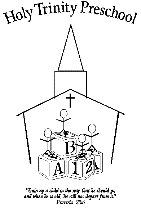                        Holy Trinity                        Preschool